Fall 2018 Meeting 3- December 5, 2018Teaching With Technology Faculty Interest GroupTools to create engaging materialsToondoo at www.toondoo.com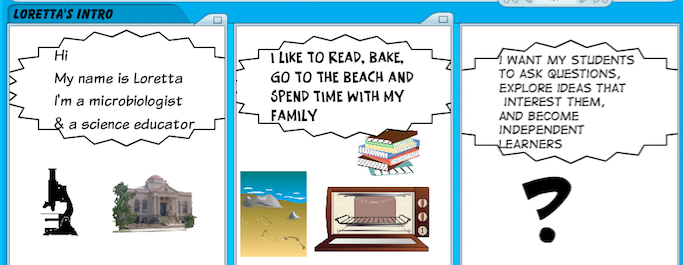 Adobe SparkCreate your own account (its free).  You can easily create web pag3es, graphics and videosOnline Reading tips http://www.lethbridgecollege.net/elearningcafe/index.php/online-reading-tips-scriptWhat’s nextWorking sessions to create course materials?Read a book together- 
iGen: Why Today's Super-Connected Kids Are Growing Up Less Rebellious, More Tolerant, Less Happy--and Completely Unprepared for Adulthood--and What That Means for the Rest of Us  by Jean M. Twenge Gather data across classesYour ideas? 